QUINCUAGÉSIMO PRIMER PERÍODO ORDINARIO DE SESIONES		OEA/Ser.PDel 10 al 12 de noviembre de 2021	AG/doc.5720/21Ciudad de Guatemala, Guatemala 	15 septiembre 2021VIRTUAL		Original: españolORDEN DE PRECEDENCIA DE LAS DELEGACIONES DE LOS ESTADOS MIEMBROS(Establecido por sorteo en la sesión virtual de la Comisión Preparatoria,
celebrada el 15 de septiembre de 2021)Antigua y BarbudaArgentinaBahamasBarbadosBelizeBoliviaBrasilCanadáChileColombiaCosta RicaDominicaEcuadorEl SalvadorEstados UnidosGrenadaGuatemalaGuyanaHaitíHondurasJamaicaMéxicoNicaraguaPanamáParaguayPerúRepública DominicanaSaint Kitts y NevisSanta LucíaSan Vicente y las GranadinasSurinameTrinidad y TobagoUruguay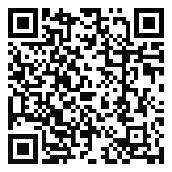 Venezuela